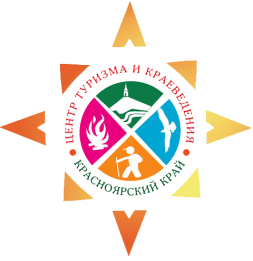 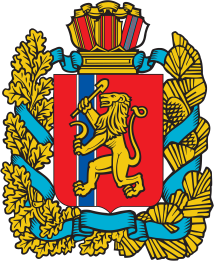 Краевой летний туристский слёт среди учащихся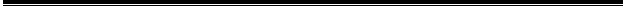 19-22 июня  2018 г.                                                                                     ЗАТО г. Железногорск, ДООЦ «Орбита»ТЕХНИЧЕСКАЯ ИНФОРМАЦИЯ ПО ДИСТАНЦИИ «ДИСТАНЦИЯ-ПЕРЕХОДНАЯ» (ДЛИННАЯ)ПЕРЕЧЕНЬ ЭТАПОВ, ПАРАМЕТРЫ, ОБОРУДОВАНИЕ И УСЛОВИЯ ПРОХОЖДЕНИЯКласс дистанции3Длина дистанции7000Количество этапов6ОБЩАЯ ИНФОРМАЦИЯНа всех блок этапах в ОЗ участник первым действием встают на самостраховку и последним действием отстёгивают её!!!Блоки этапов проходятся без потери самостраховки.На всех блок этапах в ОЗ участник первым действием встают на самостраховку и последним действием отстёгивают её!!!Блоки этапов проходятся без потери самостраховки.СтартПо сигналу и отметке чипом в стартовой станцииПо сигналу и отметке чипом в стартовой станцииПо сигналу и отметке чипом в стартовой станцииПо сигналу и отметке чипом в стартовой станцииПо сигналу и отметке чипом в стартовой станцииПо сигналу и отметке чипом в стартовой станцииПо сигналу и отметке чипом в стартовой станцииПо сигналу и отметке чипом в стартовой станцииПо сигналу и отметке чипом в стартовой станцииПо сигналу и отметке чипом в стартовой станцииПо сигналу и отметке чипом в стартовой станцииЭтапОриентирование в заданном направленииОриентирование в заданном направленииОриентирование в заданном направленииОриентирование в заданном направленииОриентирование в заданном направленииОриентирование в заданном направленииОриентирование в заданном направленииОриентирование в заданном направленииОриентирование в заданном направленииОриентирование в заданном направленииОриентирование в заданном направленииДистанция впечатана в карту. Окружности пронумерованы согласно порядку прохождения этапо и КП. Участник движется от старта до финиша в заданном направлении. Карта не герметизирована. Масштаб, сечение рельефа, формат карты, а также количество КП будут указаны в технической информации.Дистанция впечатана в карту. Окружности пронумерованы согласно порядку прохождения этапо и КП. Участник движется от старта до финиша в заданном направлении. Карта не герметизирована. Масштаб, сечение рельефа, формат карты, а также количество КП будут указаны в технической информации.Дистанция впечатана в карту. Окружности пронумерованы согласно порядку прохождения этапо и КП. Участник движется от старта до финиша в заданном направлении. Карта не герметизирована. Масштаб, сечение рельефа, формат карты, а также количество КП будут указаны в технической информации.Дистанция впечатана в карту. Окружности пронумерованы согласно порядку прохождения этапо и КП. Участник движется от старта до финиша в заданном направлении. Карта не герметизирована. Масштаб, сечение рельефа, формат карты, а также количество КП будут указаны в технической информации.Дистанция впечатана в карту. Окружности пронумерованы согласно порядку прохождения этапо и КП. Участник движется от старта до финиша в заданном направлении. Карта не герметизирована. Масштаб, сечение рельефа, формат карты, а также количество КП будут указаны в технической информации.Дистанция впечатана в карту. Окружности пронумерованы согласно порядку прохождения этапо и КП. Участник движется от старта до финиша в заданном направлении. Карта не герметизирована. Масштаб, сечение рельефа, формат карты, а также количество КП будут указаны в технической информации.Дистанция впечатана в карту. Окружности пронумерованы согласно порядку прохождения этапо и КП. Участник движется от старта до финиша в заданном направлении. Карта не герметизирована. Масштаб, сечение рельефа, формат карты, а также количество КП будут указаны в технической информации.Дистанция впечатана в карту. Окружности пронумерованы согласно порядку прохождения этапо и КП. Участник движется от старта до финиша в заданном направлении. Карта не герметизирована. Масштаб, сечение рельефа, формат карты, а также количество КП будут указаны в технической информации.Дистанция впечатана в карту. Окружности пронумерованы согласно порядку прохождения этапо и КП. Участник движется от старта до финиша в заданном направлении. Карта не герметизирована. Масштаб, сечение рельефа, формат карты, а также количество КП будут указаны в технической информации.Дистанция впечатана в карту. Окружности пронумерованы согласно порядку прохождения этапо и КП. Участник движется от старта до финиша в заданном направлении. Карта не герметизирована. Масштаб, сечение рельефа, формат карты, а также количество КП будут указаны в технической информации.Дистанция впечатана в карту. Окружности пронумерованы согласно порядку прохождения этапо и КП. Участник движется от старта до финиша в заданном направлении. Карта не герметизирована. Масштаб, сечение рельефа, формат карты, а также количество КП будут указаны в технической информации.Дистанция впечатана в карту. Окружности пронумерованы согласно порядку прохождения этапо и КП. Участник движется от старта до финиша в заданном направлении. Карта не герметизирована. Масштаб, сечение рельефа, формат карты, а также количество КП будут указаны в технической информации.Этап1Спуск по периламСпуск по периламСпуск по периламСпуск по периламСпуск по периламСпуск по периламСпуск по периламСпуск по периламСпуск по периламСпуск по периламПараметры:	Параметры:	Параметры:	L18+718+718+7ммα35°Оборудование:Оборудование:Оборудование:Оборудование:Судейские перила (7 м), судейский карабин 1 шт.Судейские перила (7 м), судейский карабин 1 шт.Судейские перила (7 м), судейский карабин 1 шт.Судейские перила (7 м), судейский карабин 1 шт.Судейские перила (7 м), судейский карабин 1 шт.Судейские перила (7 м), судейский карабин 1 шт.Судейские перила (7 м), судейский карабин 1 шт.Судейские перила (7 м), судейский карабин 1 шт.Оборудование:Оборудование:Оборудование:Оборудование:ИСИСБЗКЛ 2мКЛ 2мКЛ 2мКЛ 2мКЛ 2мОборудование:Оборудование:Оборудование:Оборудование:ЦСЦСБЗКЛ 3мКЛ 3мКЛ 3мКЛ 3мКЛ 3мДействия по пунктам:Действия по пунктам:Действия по пунктам:Действия по пунктам:7.6., движение по п.7.10, снятие перил по п.7.7.17.6., движение по п.7.10, снятие перил по п.7.7.17.6., движение по п.7.10, снятие перил по п.7.7.17.6., движение по п.7.10, снятие перил по п.7.7.17.6., движение по п.7.10, снятие перил по п.7.7.17.6., движение по п.7.10, снятие перил по п.7.7.17.6., движение по п.7.10, снятие перил по п.7.7.17.6., движение по п.7.10, снятие перил по п.7.7.1Дополнительные условия:Дополнительные условия:Дополнительные условия:Дополнительные условия:Участник первый участок двигается по судейским перилам 7 м.Второй участок по своим перила.Участник первый участок двигается по судейским перилам 7 м.Второй участок по своим перила.Участник первый участок двигается по судейским перилам 7 м.Второй участок по своим перила.Участник первый участок двигается по судейским перилам 7 м.Второй участок по своим перила.Участник первый участок двигается по судейским перилам 7 м.Второй участок по своим перила.Участник первый участок двигается по судейским перилам 7 м.Второй участок по своим перила.Участник первый участок двигается по судейским перилам 7 м.Второй участок по своим перила.Участник первый участок двигается по судейским перилам 7 м.Второй участок по своим перила.Обратное движение:Обратное движение:Обратное движение:Обратное движение:7.107.107.107.107.107.107.107.10Этап2Навесная переправаНавесная переправаНавесная переправаНавесная переправаНавесная переправаНавесная переправаНавесная переправаНавесная переправаНавесная переправаНавесная переправаПараметры:	Параметры:	Параметры:	L202020ммα0°Оборудование:Оборудование:Оборудование:Оборудование:Судейские двойные перила.Судейские двойные перила.Судейские двойные перила.Судейские двойные перила.Судейские двойные перила.Судейские двойные перила.Судейские двойные перила.Судейские двойные перила.Оборудование:Оборудование:Оборудование:Оборудование:ИСИСБЗКЛ 2мКЛ 2мКЛ 2мКЛ 2мКЛ 2мОборудование:Оборудование:Оборудование:Оборудование:ЦСЦСБЗКЛ 2мКЛ 2мКЛ 2мКЛ 2мКЛ 2мДействия по пунктам:Действия по пунктам:Действия по пунктам:Действия по пунктам:7.9.7.9.7.9.7.9.7.9.7.9.7.9.7.9.Обратное движение:Обратное движение:Обратное движение:Обратное движение:7.9.7.9.7.9.7.9.7.9.7.9.7.9.7.9.Блок 1 (этапы 3-4) Подъём по наклонной навесной переправе-Навесная переправаБлок 1 (этапы 3-4) Подъём по наклонной навесной переправе-Навесная переправаБлок 1 (этапы 3-4) Подъём по наклонной навесной переправе-Навесная переправаБлок 1 (этапы 3-4) Подъём по наклонной навесной переправе-Навесная переправаБлок 1 (этапы 3-4) Подъём по наклонной навесной переправе-Навесная переправаБлок 1 (этапы 3-4) Подъём по наклонной навесной переправе-Навесная переправаБлок 1 (этапы 3-4) Подъём по наклонной навесной переправе-Навесная переправаБлок 1 (этапы 3-4) Подъём по наклонной навесной переправе-Навесная переправаБлок 1 (этапы 3-4) Подъём по наклонной навесной переправе-Навесная переправаБлок 1 (этапы 3-4) Подъём по наклонной навесной переправе-Навесная переправаБлок 1 (этапы 3-4) Подъём по наклонной навесной переправе-Навесная переправаБлок 1 (этапы 3-4) Подъём по наклонной навесной переправе-Навесная переправаЭтап3Подъём по наклонной навесной переправеПодъём по наклонной навесной переправеПодъём по наклонной навесной переправеПодъём по наклонной навесной переправеПодъём по наклонной навесной переправеПодъём по наклонной навесной переправеПодъём по наклонной навесной переправеПодъём по наклонной навесной переправеПодъём по наклонной навесной переправеПодъём по наклонной навесной переправеПараметры:	Параметры:	Параметры:	L232323ммα30°Оборудование:Оборудование:Оборудование:Оборудование:Судейские двойные перила, ВСС.Судейские двойные перила, ВСС.Судейские двойные перила, ВСС.Судейские двойные перила, ВСС.Судейские двойные перила, ВСС.Судейские двойные перила, ВСС.Судейские двойные перила, ВСС.Судейские двойные перила, ВСС.Оборудование:Оборудование:Оборудование:Оборудование:ИСИСБЗКЛ 2мКЛ 2мКЛ 2мКЛ 2мКЛ 2мОборудование:Оборудование:Оборудование:Оборудование:ЦСЦСОЗСудейский карабин 2шт.Судейский карабин 2шт.Судейский карабин 2шт.Судейский карабин 2шт.Судейский карабин 2шт.Действия по пунктам:Действия по пунктам:Действия по пунктам:Действия по пунктам:7.9 с ВСС, обязательна самостраховка по 7.10.2.7.9 с ВСС, обязательна самостраховка по 7.10.2.7.9 с ВСС, обязательна самостраховка по 7.10.2.7.9 с ВСС, обязательна самостраховка по 7.10.2.7.9 с ВСС, обязательна самостраховка по 7.10.2.7.9 с ВСС, обязательна самостраховка по 7.10.2.7.9 с ВСС, обязательна самостраховка по 7.10.2.7.9 с ВСС, обязательна самостраховка по 7.10.2.Обратное движение:Обратное движение:Обратное движение:Обратное движение:По пункту 7.9 обязательно с самостраховкой ( самовыпуск )По пункту 7.9 обязательно с самостраховкой ( самовыпуск )По пункту 7.9 обязательно с самостраховкой ( самовыпуск )По пункту 7.9 обязательно с самостраховкой ( самовыпуск )По пункту 7.9 обязательно с самостраховкой ( самовыпуск )По пункту 7.9 обязательно с самостраховкой ( самовыпуск )По пункту 7.9 обязательно с самостраховкой ( самовыпуск )По пункту 7.9 обязательно с самостраховкой ( самовыпуск )Этап4Навесная переправаНавесная переправаНавесная переправаНавесная переправаНавесная переправаНавесная переправаНавесная переправаНавесная переправаНавесная переправаНавесная переправаПараметры:	Параметры:	Параметры:	L252525ммα0°Оборудование:Оборудование:Оборудование:Оборудование:Судейские двойные перила, отводные перила.Судейские двойные перила, отводные перила.Судейские двойные перила, отводные перила.Судейские двойные перила, отводные перила.Судейские двойные перила, отводные перила.Судейские двойные перила, отводные перила.Судейские двойные перила, отводные перила.Судейские двойные перила, отводные перила.Оборудование:Оборудование:Оборудование:Оборудование:ИСИСОЗ Судейский карабин 2шт.Судейский карабин 2шт.Судейский карабин 2шт.Судейский карабин 2шт.Судейский карабин 2шт.Оборудование:Оборудование:Оборудование:Оборудование:ЦСЦСОЗСудейский карабин 2шт.Судейский карабин 2шт.Судейский карабин 2шт.Судейский карабин 2шт.Судейский карабин 2шт.Действия по пунктам:Действия по пунктам:Действия по пунктам:Действия по пунктам:7.9.7.9.7.9.7.9.7.9.7.9.7.9.7.9.Обратное движение:Обратное движение:Обратное движение:Обратное движение:7.9.7.9.7.9.7.9.7.9.7.9.7.9.7.9.Дополнительные условия:Дополнительные условия:Дополнительные условия:Дополнительные условия:После прохождения этапа 4, участник первым действием встает усом самостраховки в судейский карабин (отстегнуть ус самостраховки может только перед началом движения на следующем этапе) После прохождения этапа 5 участник первым делам встаёт усом самостраховки в отводные перила.ВСС участник отстёгивает только после того как пристегнулся усом самостраховки в отводные перила.После прохождения этапа 4, участник первым действием встает усом самостраховки в судейский карабин (отстегнуть ус самостраховки может только перед началом движения на следующем этапе) После прохождения этапа 5 участник первым делам встаёт усом самостраховки в отводные перила.ВСС участник отстёгивает только после того как пристегнулся усом самостраховки в отводные перила.После прохождения этапа 4, участник первым действием встает усом самостраховки в судейский карабин (отстегнуть ус самостраховки может только перед началом движения на следующем этапе) После прохождения этапа 5 участник первым делам встаёт усом самостраховки в отводные перила.ВСС участник отстёгивает только после того как пристегнулся усом самостраховки в отводные перила.После прохождения этапа 4, участник первым действием встает усом самостраховки в судейский карабин (отстегнуть ус самостраховки может только перед началом движения на следующем этапе) После прохождения этапа 5 участник первым делам встаёт усом самостраховки в отводные перила.ВСС участник отстёгивает только после того как пристегнулся усом самостраховки в отводные перила.После прохождения этапа 4, участник первым действием встает усом самостраховки в судейский карабин (отстегнуть ус самостраховки может только перед началом движения на следующем этапе) После прохождения этапа 5 участник первым делам встаёт усом самостраховки в отводные перила.ВСС участник отстёгивает только после того как пристегнулся усом самостраховки в отводные перила.После прохождения этапа 4, участник первым действием встает усом самостраховки в судейский карабин (отстегнуть ус самостраховки может только перед началом движения на следующем этапе) После прохождения этапа 5 участник первым делам встаёт усом самостраховки в отводные перила.ВСС участник отстёгивает только после того как пристегнулся усом самостраховки в отводные перила.После прохождения этапа 4, участник первым действием встает усом самостраховки в судейский карабин (отстегнуть ус самостраховки может только перед началом движения на следующем этапе) После прохождения этапа 5 участник первым делам встаёт усом самостраховки в отводные перила.ВСС участник отстёгивает только после того как пристегнулся усом самостраховки в отводные перила.После прохождения этапа 4, участник первым действием встает усом самостраховки в судейский карабин (отстегнуть ус самостраховки может только перед началом движения на следующем этапе) После прохождения этапа 5 участник первым делам встаёт усом самостраховки в отводные перила.ВСС участник отстёгивает только после того как пристегнулся усом самостраховки в отводные перила.Блок 3 (этапы 6-7) Подъём- Спуск по наклонной навесной переправеБлок 3 (этапы 6-7) Подъём- Спуск по наклонной навесной переправеБлок 3 (этапы 6-7) Подъём- Спуск по наклонной навесной переправеБлок 3 (этапы 6-7) Подъём- Спуск по наклонной навесной переправеБлок 3 (этапы 6-7) Подъём- Спуск по наклонной навесной переправеБлок 3 (этапы 6-7) Подъём- Спуск по наклонной навесной переправеБлок 3 (этапы 6-7) Подъём- Спуск по наклонной навесной переправеБлок 3 (этапы 6-7) Подъём- Спуск по наклонной навесной переправеБлок 3 (этапы 6-7) Подъём- Спуск по наклонной навесной переправеБлок 3 (этапы 6-7) Подъём- Спуск по наклонной навесной переправеБлок 3 (этапы 6-7) Подъём- Спуск по наклонной навесной переправеБлок 3 (этапы 6-7) Подъём- Спуск по наклонной навесной переправеЭтап6ПодъёмПодъёмПодъёмПодъёмПодъёмПодъёмПодъёмПодъёмПодъёмПодъёмПараметры:	Параметры:	Параметры:	L777ммα90°Оборудование:Оборудование:Оборудование:Оборудование:Судейские перила, ВСССудейские перила, ВСССудейские перила, ВСССудейские перила, ВСССудейские перила, ВСССудейские перила, ВСССудейские перила, ВСССудейские перила, ВССОборудование:Оборудование:Оборудование:Оборудование:ИСИСОЗСудейский карабин 2шт.Судейский карабин 2шт.Судейский карабин 2шт.Судейский карабин 2шт.Судейский карабин 2шт.Оборудование:Оборудование:Оборудование:Оборудование:ЦСЦСОЗДействия по пунктам:Действия по пунктам:Действия по пунктам:Действия по пунктам:7.10 с ВСС7.10 с ВСС7.10 с ВСС7.10 с ВСС7.10 с ВСС7.10 с ВСС7.10 с ВСС7.10 с ВССОбратное движение:Обратное движение:Обратное движение:Обратное движение:7.127.127.127.127.127.127.127.12Расстояние до этапа 6Расстояние до этапа 6Расстояние до этапа 6Расстояние до этапа 6мммммЭтап7Спуск по наклонной навесной переправеСпуск по наклонной навесной переправеСпуск по наклонной навесной переправеСпуск по наклонной навесной переправеСпуск по наклонной навесной переправеСпуск по наклонной навесной переправеСпуск по наклонной навесной переправеСпуск по наклонной навесной переправеСпуск по наклонной навесной переправеСпуск по наклонной навесной переправеПараметры:	Параметры:	Параметры:	L161616ммОборудование:Оборудование:Оборудование:Оборудование:Судейские двойные перила.Судейские двойные перила.Судейские двойные перила.Судейские двойные перила.Судейские двойные перила.Судейские двойные перила.Судейские двойные перила.Судейские двойные перила.Оборудование:Оборудование:Оборудование:Оборудование:ИСОЗОЗОЗСудейский карабин 2шт.Судейский карабин 2шт.Судейский карабин 2шт.Судейский карабин 2шт.Оборудование:Оборудование:Оборудование:Оборудование:ЦСБЗБЗБЗКЛ 2м, горизонтальная опораКЛ 2м, горизонтальная опораКЛ 2м, горизонтальная опораКЛ 2м, горизонтальная опораДействия по пунктам:Действия по пунктам:Действия по пунктам:Действия по пунктам:7.6., 7.9 с самостраховкой, 7.7.17.6., 7.9 с самостраховкой, 7.7.17.6., 7.9 с самостраховкой, 7.7.17.6., 7.9 с самостраховкой, 7.7.17.6., 7.9 с самостраховкой, 7.7.17.6., 7.9 с самостраховкой, 7.7.17.6., 7.9 с самостраховкой, 7.7.17.6., 7.9 с самостраховкой, 7.7.1Обратное движение:Обратное движение:Обратное движение:Обратное движение:7.9 с самостраховкой (с ВСС)7.9 с самостраховкой (с ВСС)7.9 с самостраховкой (с ВСС)7.9 с самостраховкой (с ВСС)7.9 с самостраховкой (с ВСС)7.9 с самостраховкой (с ВСС)7.9 с самостраховкой (с ВСС)7.9 с самостраховкой (с ВСС)Расстояние до финишаРасстояние до финишаРасстояние до финишаРасстояние до финишамммммфинишПо отметке в финишной станцииПо отметке в финишной станцииПо отметке в финишной станцииПо отметке в финишной станцииПо отметке в финишной станцииПо отметке в финишной станцииПо отметке в финишной станцииПо отметке в финишной станцииПо отметке в финишной станцииПо отметке в финишной станцииПо отметке в финишной станции